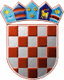 REPUBLIKA HRVATSKAOPĆINSKO IZBORNO POVJERENSTVOOPĆINE MATULJIKLASA: 023-01/21-01/0003URBROJ:2156/04-03-1-21-0038Matulji,16.svibnja 2021.        Na osnovi članka 53. točke 10. i članaka 101. i 102. stavka 1. Zakona o lokalnim izborima ("Narodne novine", broj 144/12, 121/16, 98/19, 42/20, 144/20 i 37/21, dalje: Zakon), Općinsko izborno povjerenstvo Općine Matulji utvrdilo je i objavljujeREZULTATE  IZBORA OPĆINSKOG NAČELNIKA I ZAMJENIKA OPĆINSKOG NAČELNIKAOPĆINE MATULJIPROVEDENIH 16. SVIBNJA 2021.Kandidat za zamjenika: EDUARD BAĆIĆSOCIJALDEMOKRATSKA PARTIJA HRVATSKE - SDPHRVATSKA STRANKA UMIROVLJENIKA - HSUKandidat za zamjenika: ARSEN SUŠANJKANDIDATKINJA GRUPE BIRAČAKandidat za zamjenika: IGOR BARAKHRVATSKA DEMOKRATSKA ZAJEDNICA - HDZKandidat za zamjenika: DARJAN BUKOVIĆPRIMORSKO GORANSKI SAVEZ - PGSAKCIJA MLADIH - AMUNIJA KVARNERA - UNIJAKandidat za zamjenika: DARKO JURIČIĆMOSTPREDSJEDNICAOPĆINSKOG IZBORNOG POVJERENSTVAOPĆINE MATULJINATAŠA PERŠIĆ BRLEKOVIĆREPUBLIKA HRVATSKAOPĆINSKO IZBORNO POVJERENSTVOOPĆINE MATULJIKLASA: 023-01/21-01/0003URBROJ:2156/04-03-1-21-0039Matulji,16.svibnja 2021.        Na osnovi članaka 95. i 102. stavka 2. Zakona o lokalnim izborima ("Narodne novine", broj 144/12, 121/16, 98/19, 42/20, 144/20 i 37/21), Općinsko izborno povjerenstvo Općine Matulji donijelo je i objavljujeODLUKUO ODRŽAVANJU DRUGOG KRUGA GLASOVANJA ZA IZBOROPĆINSKOG NAČELNIKA I ZAMJENIKA OPĆINSKOG NAČELNIKAOPĆINE MATULJIKandidat za zamjenika: EDUARD BAĆIĆSOCIJALDEMOKRATSKA PARTIJA HRVATSKE - SDPHRVATSKA STRANKA UMIROVLJENIKA - HSUKandidat za zamjenika: ARSEN SUŠANJKANDIDATKINJA GRUPE BIRAČAPREDSJEDNICAOPĆINSKOG IZBORNOG POVJERENSTVAOPĆINE MATULJINATAŠA PERŠIĆ BRLEKOVIĆI.Od ukupno 9.894 birača upisanih u popis birača, glasovanju je pristupilo 4.400 birača, odnosno 44,47%, od čega je prema glasačkim listićima glasovalo 4.398 birača, odnosno 44,45%. Važećih listića bilo je 4.320, odnosno 98,23%. Nevažećih je bilo 78 listića, odnosno 1,77%.Od ukupno 9.894 birača upisanih u popis birača, glasovanju je pristupilo 4.400 birača, odnosno 44,47%, od čega je prema glasačkim listićima glasovalo 4.398 birača, odnosno 44,45%. Važećih listića bilo je 4.320, odnosno 98,23%. Nevažećih je bilo 78 listića, odnosno 1,77%.II.Pojedini kandidati dobili su sljedeći broj glasova:1.Kandidat: VEDRAN KINKELA1.726glasova39,22%2.Kandidatkinja: ENI ŠEBALJ1.037glasova23,56%3.Kandidatkinja: IVA LETINA761glas17,29%4.Kandidat: MLADEN PRENC596glasova13,54%5.Kandidat: NEVIO KLARIĆ200glasova4,54%III.Utvrđuje se da na izborima niti jedan kandidat za općinskog načelnika Općine Matulji nije dobio potreban broj glasova - više od 50% glasova birača koji su glasovali te će se na osnovi članka 95. stavka 1. Zakona održati drugi krug glasovanja.Utvrđuje se da na izborima niti jedan kandidat za općinskog načelnika Općine Matulji nije dobio potreban broj glasova - više od 50% glasova birača koji su glasovali te će se na osnovi članka 95. stavka 1. Zakona održati drugi krug glasovanja.______________________________I.Drugi krug glasovanja za izbor općinskog načelnika i zamjenika općinskog načelnika Općine MATULJI održat će se u nedjelju, 30. svibnja 2021.Drugi krug glasovanja za izbor općinskog načelnika i zamjenika općinskog načelnika Općine MATULJI održat će se u nedjelju, 30. svibnja 2021.II.U drugom krugu glasovanja izbor se obavlja između sljedećih kandidata s najvećim brojem glasova dobivenim u prvom krugu glasovanja:U drugom krugu glasovanja izbor se obavlja između sljedećih kandidata s najvećim brojem glasova dobivenim u prvom krugu glasovanja:1.Kandidat: VEDRAN KINKELA2.Kandidatkinja: ENI ŠEBALJ______________________________